Pracovní listVytiskni a nalep, pokud máš tiskárnu, jinak proveď zápis do sešitu stolničení teorie	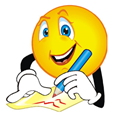 Základní pravidla servisu nápojůvolba správného skla, čistota, teplota, správná míra při servisu používáme prostřený tácek nebo plato potřebné velikostiu většího množství nápojů můžeme použít vozíky obsluhujeme zprava, výjimečně zleva, skleničku s nápojem zakládáme 1cm nad špičku masového  nože, případně k pravé ruce hosta (dál od okraje stolu !!!) lahev s nápojem vpravo mírně za sklenici (etiketou k hostovi)sklenice bereme za ucho, stopku případně spodní část sklenice (nikdy ne za horní okraj !), spodní část skla by měla být při servisu suchá (případně při servisu otíráme dno o příručník), při servisu točených nápojů (pivo, kofola, limo atd.) používáme cejchované skloznak na skle a viněta na lahvi mají směřovat vždy k hostoviZásadou servisu je dodržování ustálených pravidel a doporučení od výrobce.Dále se řídíme dle individuálních požadavků ze strany hostů.Servis lahvových nápojů - otevíráme u stolu hosta (na keridonu, případně příručním stole, naléváme asi 1/3 sklenky, nemusí    být cejchovaná, doléváme a ihned debaras prázdné lahve (zeptat se na další přání)- při servisu lahvového piva zvýšená opatrnost při nalévání (pěnivost piva)Servis čepovaného piva - na stůl zakládáme tácky pod nápoje, při servisu používáme tácky a plata- sklenice s uchem podáváme rovněž z plata, ucho směřuje k pravé ruce hosta- každý druh piva se podává v jiném skle (záměna 10° za 12°, důvěra hostů)- dbáme na čistotu sklenic, ošetřování a sanitaci pivního zařízení a vedení a správnou míru   při čepování -někteří hosté mohou požadovat ohříváček na pivo (naplněný horkou vodou), dnes se již     moc nepoužíváServis teplých NEALKOHOLICKÝCH nápojůpoužíváme předehřátý inventář, ouška šálků a konviček doprava, konvičku zakládáme mírněvpravo za šálek, sáček s čajem nevkládáme do šálků / hyg. balený/,  cukr, citrón  , čaj na podšálku u šálku, nebo nabídnutý z kazety, různé druhy káv v předepsaném inventářZážitková gastronomie•	způsob stravování, kdy host očekává jistou formu prožitku, nejlépe všech smyslů•	naprostý soulad mezi pokrmem a nápojem•	hosté si sami mohou připravovat některé pokrmy•	menu připravené pro speciální příležitost doplněné vybranými víny•	efektní prezentace před hosty•	provedení v netradičním exteriéru či interiéru, s nezapomenutelným, neopakovatelným a jedinečným zážitkem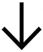 Zásady chování obsluhypředpokladem je kvalifikovaná práce číšníkaochota, slušnost, pohotovost, … postoj, ovládání své chůze, držení těla, pohyby rukou...výraz obličeje – mimika, hlas a řeč…Přijetí hostapozdravit, oslovit, přivítat a zjistit jeho přáníke stolu jdeme první, hosta uvedeme, zajistíme odložení věcí do šatnypo usazení hosta předložíme otevřený jídelní či nápojový lístek do rukou hostaprovedeme objednávku Obsluha hostaběhem obsluhy →  rozhovor s hostem → snažíme se vystihnout správné jednání s různými hostyhostovi jsme neustále k dispozici:			- pomůžeme s výběrem			- s cizinci hovoříme v jejich jazyku			- jednáme klidně, ale rozhodně			- nežádoucí hosty neobsluhujeme			- na závěr vystavíme účetChování číšníků při obsluze hostai v době nepřítomnosti hostů zůstává v místnosti alespoň jeden číšníkrespektujeme společenskou přednost hostů, uzavřenou společnost obsluhujeme najednouhosty při jídle nerušíme →  debaras provádíme najednouChování číšníků při obsluze hostatalíř odnášíme, až host položí příbor souběžně s použitým ubrouskem při výměně spadlého příboru nejprve přineseme čistývolný čas věnujeme úklidu a přípravným pracímnetvoříme hloučky, netočíme se k hostům zádyčíšník si nesmí přisednout k hostoviZákladní profesní požadavky na odborné znalosti a dovednosti číšníkaDodržování gastronomických pravidel.Poskytování informací hostům o nabízených pokrmech a nápojích.Obsluha hostů je prováděna jednoduchou, složitou, kavárenskou, nebo slavnostní technikou obsluhy.Aktivní komunikace s hostem v cizím jazyce.Dodržování pravidel hygieny, bezpečnosti, estetiky, etiky a společenského chování.Provádění přípravných a úklidových prací spojených s provozem stravovacího zařízení.Jednoduché administrativní práce včetně inkasa přes registrační pokladnu.Těším se, že budou samé jednušky….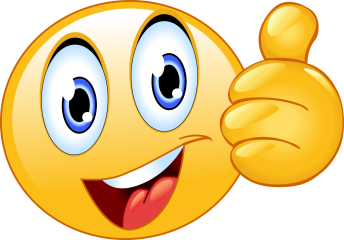 